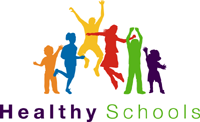 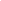 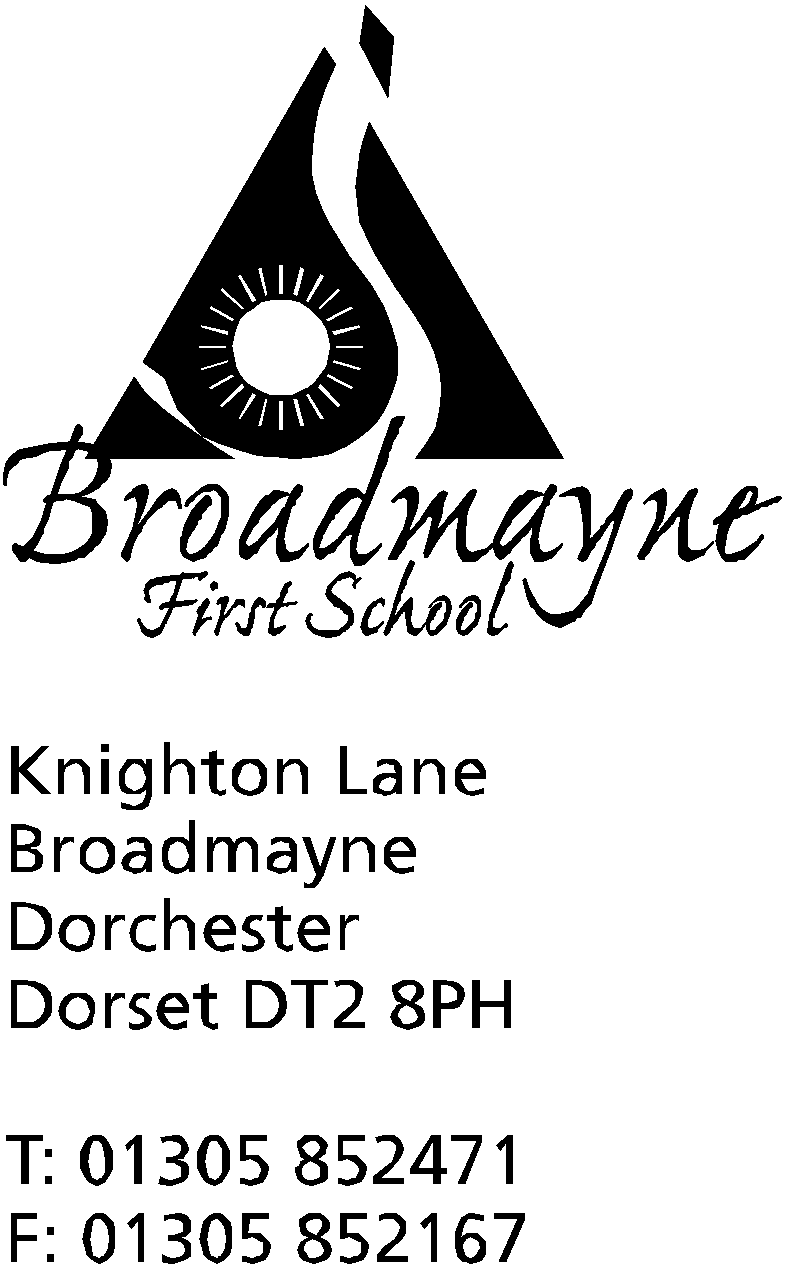 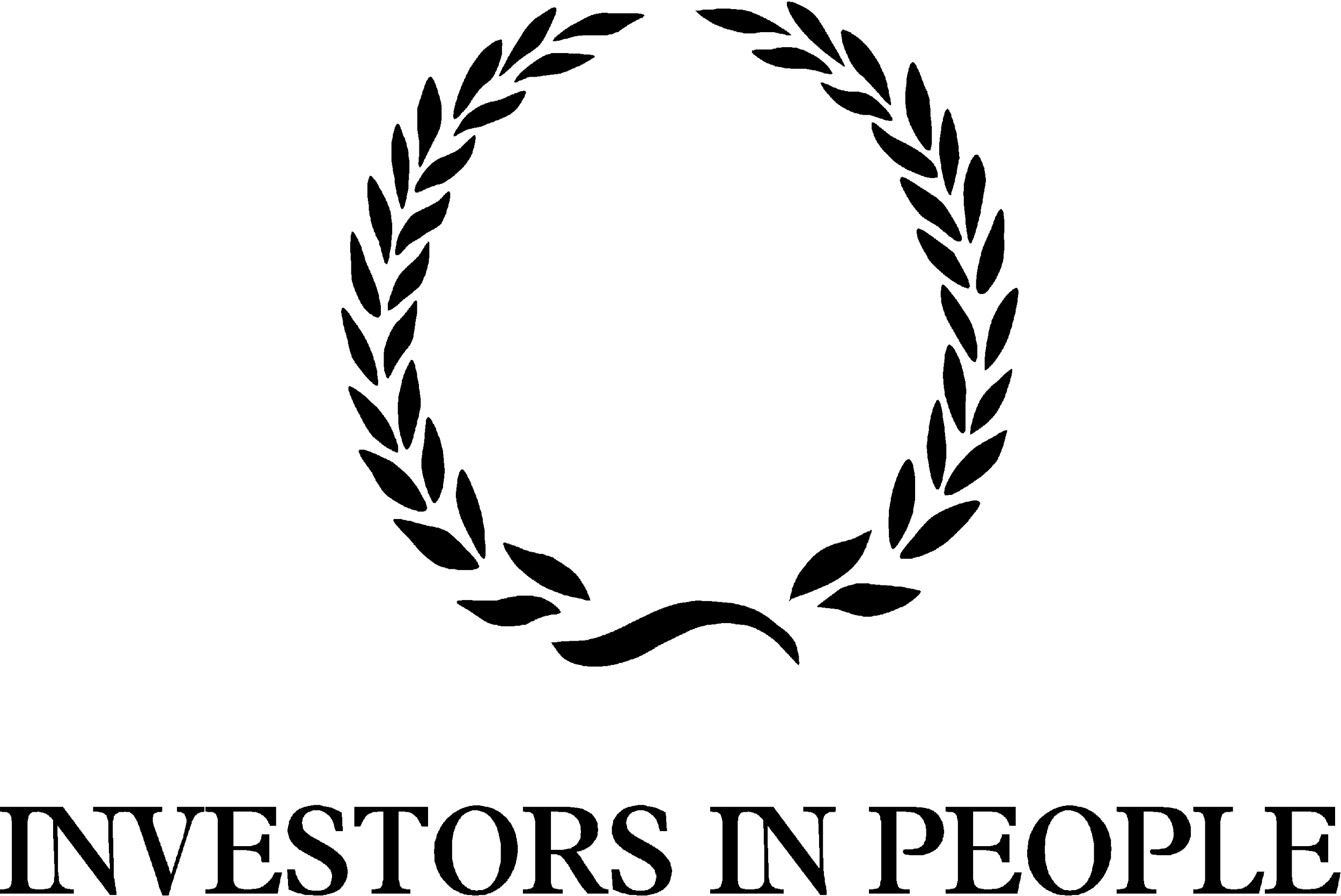 HeadteacherHelen Collings20th May 2019Summer  2019 - Newsletter 3 Dear Parents and Carers,As we prepare ourselves for the final half term of the year, you will notice there will be lots of activities centred around transition.  The Year 4 children will be taking part in visits to the schools they will be moving on to in September, and we will be organising different activities in school to support all our children in their moves on to new classes in September, including our new Reception class.School tripsThere are lots of visits and activities taking place over the next half term for the different classes.  Please keep a lookout for letters, emails and texts about these, and ensure reply slips are returned promptly.  All contributions for trips will be made through School Money, unless you are advised otherwise.Sports NewsA huge congratulations to the members of Year 3 who took part in the recent DASP Year 3 Athletics Festival.  Their hard work and dedication paid off, and our team came first - well done!Eco NewsBroadmayne is now registered with terracycle.  As part of this, we will be offering a recycling drop off point for crisp packets - we will also be providing an area for children to recycle these at lunchtimes.Outdoor Learning DayThis Thursday, the 23rd May, is planned to be an Outdoor Learning Day for the school.  Every class will aim to be outside as much as possible, and we plan to use as little electricity throughout the day as we can.  We will also be holding a pizza day - the cob oven will be lit early to ensure we can make and cook a pizza for every child in school on the day.  We are asking parents and carers for a small donation of £1 towards the cost of the pizza - please hand in at the school office or to your child’s teacher.Yours faithfullyMrs CollingsCalendar DatesThings to remember: £1 donation for pizza day This Friday, the 24th May, is an INSET day -children break up for half term on ThursdayDateTimeEventMAYTuesday 21st9.15 am7 pmReception Class AssemblyNew Reception parents meetingThursday 23rdLast day of half term - Outdoor Learning DaySchool Pizza DayFriday 24thINSET dayJUNEMonday 3rdRETURN TO SCHOOLTuesday 4thY4 visit to Nothe FortTuesday 11th5.30 pmFull Governors MeetingTuesday 18th1.30 pmPotted SportsTuesday 25th 1.30 pmReserve afternoon for Potted SportsThursday 27th9.30 amYear 1 trip to Portland CastleSaturday 29thAMDASP Music Festival at Thomas Hardye SchoolJULYTuesday  2ndam1.30 pmYear 2 author visit - details to followTraditional Sports AfternoonThursday 4thDASP Transfer DayTuesday 9thall day5.30 pmBikeability training - Group 1Full Governor’s MeetingFriday 12thPMReserve afternoon for Traditional SportsTuesday 16thall dayBikeability training - Group 2Thursday 18thAMIn House Football TournamentTuesday 23rd9.15 amYear 4 Leavers AssemblyLAST DAY OF SUMMER TERM -school finishes at 2pm - return Wednesday 4th September